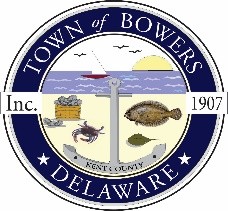 The Town of Bowers
3308 Main St. 
Frederica, DE   19946
(302) 572-9000
bowersbeach.delaware.govMEETING MINUTESThe meeting was called to order at 7:00pm on September 13, 2018 by Mayor Ada Puzzo. Council members present: Bob McDevitt, Helena Hannah, and Shirley Pennington.  The Pledge of Allegiance was recited in unison.A motion was made by Ada Puzzo, seconded by Shirley Pennington to keep Helena Hannah as Treasurer.  Motion carried.A motion was made by Ada Puzzo, seconded by Helena Hannah to keep Shirley Pennington as Secretary.  Motion carried.Minutes:A motion was made by Helena Hannah, seconded by Bob McDevitt to accept the minutes for July.  Motion carried.A motion was made by Ada Puzzo, seconded by Bob McDevitt to accept the minutes for August.  Motion carried.Treasurer’s Report:The Treasurer’s report was read.  A motion was made by Shirley Pennington, seconded by Bob McDevitt to accept the Treasurer’s report.  Motion carried.Helena also reported that the taxes have been sent out and the new tax collector is doing a great job.Council then excused themselves for an executive session.COMMITTEE REPORTSParks & Recreation: No Report.Animal Committee:  No Report.Planning: No Report.Streets: No Report.Board of Adjustments:  No Report.Zoning & Code Revisions:  No Report.Code Enforcement:  No ReportPartition of Gorski Property:  Bob McDevitt provided a drawing of the Gorski property and where the partition would be.  There was a motion made by Bob McDevitt, seconded by Shirley Pennington to approve the partition for the Gorski property.  Motion carried.  Council then signed copies to finalize.Parking Lot:  The grant was researched and a letter of support is needed from the Town.  There will also have to be a resolution to change the budget to include #3,033.00 for the next two years which will be the Town match.  Spreading it over the two years will work out better for the Town.  The grant was read by Mayor Puzzo and some changes were made with council in agreement to do so.OLD BUSINESSParking Lot:  Helena Hannah read the Letter of Support from the Town of Bowers for the Parking Lot Grant.  Council approved the letter.Helena Hannah read the resolution to change the budget.  A motion was made by Shirley Pennington, seconded by Bob McDevitt to approve the budget change.  Motion carried.The money will be coming from the park account which currently has a balance of $13,000.00.A motion was made by Bob McDevitt, seconded by Shirley Pennington to submit the grant with the changes that were made.  Motion carried.Drainage- The project has been delayed due to the weather.  Mayor Puzzo gave an overview of what will be done.  The Town will have to maintain the valve once it has been placed.   There was a discussion on the floor concerning drainage issues including questions concerning the flooding on Wyatt.North Flack:  Mayor Puzzo said that there are no definite plans with the property at this point.  Long-term it will be ecotourism.  (Horseshoe Crabs, Birds, fishing, crabbing, canoeing, etc.)NEW BUSINESSUpcoming Museum Events – On October 14th will be the Big Thursday celebration.  There will be a parade and also the grand opening of the new museum building.  There will be a flea market and tables are $10 each.  They are looking for a band for the parade if anyone has any connections. The museum is open on Saturdays and Sundays from 2pm to 4pm and they are in need of volunteers.OPEN DISCUSSIONThere was a question concerning site plans for the drainage project.There was a question concerning sand replenishment and if there was any funding available.NEXT MEETING AND ADJOURNMENTThere being no further business, a motion was made by Shirley Pennington and seconded -by Helena Hannah to adjourn the meeting at 8:30 pm. Motion Carried.The next town meeting will be held on October 11, 2018 starting at 7:00 pm.Town Meetings are held the second Thursday of each month unless changed by the Mayor.Respectfully submitted,Shirley A. PenningtonSecretary-